Um documento em MarkdownSobre o MarkdownO Markdown é uma linguagem de marcação muito simples, desenvolvida por John Gruber.A ideia básica por trás da linguagem é fazer com que o escritor se preocupe mais com o conteúdo do texto do que com a formatação.Mais um títuloAqui vamos tentar descrever uma análise.Simulando variáveis aleatóriasNo R podemos simular valores de uma distribuição normal padrão através da função rnorm().Seja , então para gerar 30 valores dessa variável aleatório normal, fazemos(x <- rnorm(30))##  [1] -0.6284786 -0.7525517 -1.7902092  1.0679661 -1.9543598 -0.6598824
##  [7]  0.1679843  0.4605717 -1.4088591  1.0464692  0.6543556 -1.2235802
## [13] -1.5838762 -2.3207926 -2.1754232  0.3314844 -1.5181441  1.6828866
## [19]  1.0598416  1.8811344 -0.7239021  1.4074427 -1.2585549 -0.2872234
## [25] -0.8628851  0.9000727  0.5816727 -1.1187325  0.3494000  0.3072196ComentáriosCom o resultado dessa simulação, podemos calcular a média e a variância dessa VA  para conferir se o resultado fica próximo de 0 e 1, respectivamente.VisualizaçãoTambém podemos fazer um histograma dessa VA  simuladahist(x)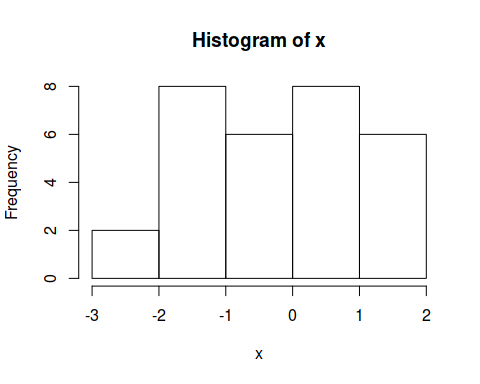 